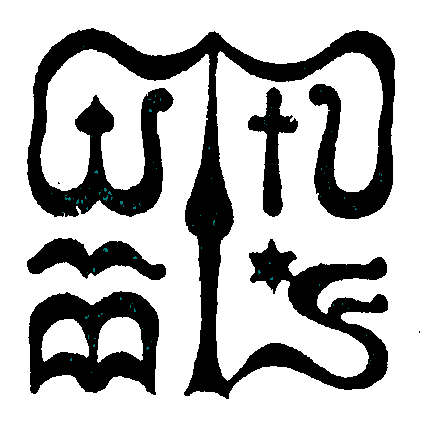 Wesley János Lelkészképző FőiskolaSzociális munka szakTANTÁRGYI ADATLAPTantárgykód: SMAK408Tantárgynév: Szociális igazgatási gyakorlat-feldolgozó szemináriumTantárgynév: Szociális igazgatási gyakorlat-feldolgozó szemináriumA tantárgy besorolása: kötelező A tantárgy besorolása: kötelező Kreditértéke: 1A tantárgy elméleti vagy gyakorlati jellegének mértéke, „képzési karaktere”: ….. (kredit%)A tantárgy elméleti vagy gyakorlati jellegének mértéke, „képzési karaktere”: ….. (kredit%)A tantárgy elméleti vagy gyakorlati jellegének mértéke, „képzési karaktere”: ….. (kredit%)A tanóra típusa: szemA tanóra típusa: szemA tanóra típusa: szemA tantárgy tantervi helye (hányadik félév): 4.A tantárgy tantervi helye (hányadik félév): 4.A tantárgy tantervi helye (hányadik félév): 4.A tantárgy óraszáma az adott félévben: nappali tagozaton 2 tanóra/ hétlevelező tagozaton 16 tanóra/félévA tantárgy óraszáma az adott félévben: nappali tagozaton 2 tanóra/ hétlevelező tagozaton 16 tanóra/félévA tantárgy óraszáma az adott félévben: nappali tagozaton 2 tanóra/ hétlevelező tagozaton 16 tanóra/félévAz adott ismeret átadásában alkalmazandó további (sajátos) módok, jellemzők (ha vannak): tréning, esetfeldolgozás, world caféAz adott ismeret átadásában alkalmazandó további (sajátos) módok, jellemzők (ha vannak): tréning, esetfeldolgozás, world caféAz adott ismeret átadásában alkalmazandó további (sajátos) módok, jellemzők (ha vannak): tréning, esetfeldolgozás, world caféA számonkérés módja (vizsga/évközi ellenőrzés/ egyéb): gyakorlati jegyAz ismeretellenőrzésben alkalmazandó további (sajátos) módok (ha vannak): esettanulmány, témakidolgozás A számonkérés módja (vizsga/évközi ellenőrzés/ egyéb): gyakorlati jegyAz ismeretellenőrzésben alkalmazandó további (sajátos) módok (ha vannak): esettanulmány, témakidolgozás A számonkérés módja (vizsga/évközi ellenőrzés/ egyéb): gyakorlati jegyAz ismeretellenőrzésben alkalmazandó további (sajátos) módok (ha vannak): esettanulmány, témakidolgozás Előtanulmányi feltételek (ha vannak): SMAK102 Előtanulmányi feltételek (ha vannak): SMAK102 Előtanulmányi feltételek (ha vannak): SMAK102 Tantárgy-leírás: az elsajátítandó ismeretanyag tömör, ugyanakkor informáló leírásaA tantárgy szociális jog elméleti tudásanyagára épül. A hallgatók kötelező gyakorlatukat szociális igazgatás területén töltik. Az itt szerzett pozitív és negatív tapasztalataikat beszéljük meg.  Szakmai programból a szolgáltatási elemek kapcsolódása a hatósági igazgatáshoz. Az elméleti tudásra építve szituációs gyakorlatok révén mélyítjük el a szociális jog során tanultakat (a kliens problémájának felismerése, megoldásban való segítség, annak lehetőségei). Fővárosi Kormányhivatal Szociális és Gyámhivatalához benyújtott „érdekes” fellebbezések bemutatása. Egy ügymenet kezdettől a befejezésig történő bemutatása.     Előzetes anyagok megküldése	szociális védelem rendszere, esetfeldolgozáshoz esetek 3.-4		nap: Összegzés: két eset végig vitele az eddig tanultak alapján- gyakorlat zárása, megbeszélése, összegzése  Kötelező irodalom felsorolása bibliográfiai adatokkal (szerző, cím, kiadás adatai, (esetleg oldalak))1993.évi III. törvény a szociális igazgatásról1997.évi XXXI. törvény a gyermekvédelmi és gyámügyi igazgatásról 2016.évi CL. törvény az általános közigazgatási rendtartásrólAjánlott irodalom felsorolása bibliográfiai adatokkal (szerző, cím, kiadás adatai, (esetleg oldalak))szakmai anyagok, protokollok https://szocialisportal.hu/Azoknak az előírt szakmai kompetenciáknak, kompetencia-elemeknek (tudás, képesség stb., KKK 7. pont) a felsorolása, amelyek kialakításához a tantárgy jellemzően, érdemben hozzájárultudása  Ismeri és érti a szakmai területhez kapcsolódó pszichológiai, jogi, pedagógiai, egészségügyi, szociológiai tudományok szociális munkához tartozó fogalomkészletét.  - Ismeri és érti a szociális munka szerepét, lényegét, funkcióit, komplexitását, multi, interdiszciplináris jellegét.  Ismeri és értelmezi a szociális munkához kapcsolódó jogi területek szabályozását, különös tekintettel az emberi és gyermeki jogokra, a szociális és gyermekvédelmi jogi szabályozásra.  Ismeri a szociális munka beavatkozásra, együttműködések kialakítására, szociális problémák megelőzésére és kezelésére felhasználható módszereit, eljárásait.  Ismeri a szociális szolgáltatási rendszert, a közszféra, valamint a magánszféra - ezen belül civil-, egyházi, piaci szféra - rendszereit, átlátja a szociális szervezetek működését és abban a szociális szakemberek szerepeinek, tevékenységének formáit.  Ismeri más segítő szakmák kompetenciaköreit, felkészült a gyakorlat során felmerülő problémák szakmai illetékességének felismerésére, és más szakmák szakembereivel való szakszerű együttműködésreképességei  Képes eligazodni a szociális terület mélyebb összefüggései, valamint a gyakorlat által felvetett konkrét társadalmi problémák és lehetséges megoldási módszerek, modellek között, és képes új szolgáltatások kialakításában közreműködni a megelőzés és a problémakezelés érdekében.  Képes kritikus szemlélettel és reflektív módon megfogalmazni a társadalmi és szociális problémákat, a veszélyeztető tényezőket és a problémakezelés folyamatát.  Képes megkülönböztetni a vélekedéseket, sztereotipiákat, előítéleteket a bizonyítékokkal alátámasztott társadalmi tényektől, leírásoktól, elemzésektől.  Képes a bizalomépítésre, a nyílt, hiteles, hatékony kommunikációra.  Képes szükségletfelmérésre, az egyén és környezete közötti folyamatoknak, kölcsönhatásoknak, problémáknak holisztikus elemzésére.  Felismeri a szolgáltatásokat igénybe vevők autonómiáját tiszteletben tartó proaktív szemléletű, életminőséget szolgáló, javító, konstruktív problémakezelés, valamint a források és a kockázatok elemzésének szükségességét.  Felkészült a szakmai csapatmunkára, a partneri együttműködésekre az érintettekkel, szakmai szervezetekkel, a társszakmák és a közigazgatás szakembereivel, önkéntesekkel.  Képes áttekinteni a szociális munka szakterületeinek dokumentációit, a kapcsolódó szakmai feladatokat. attitűdje  Érzékeny és nyitott a társadalmi és szociális problémákra, elkötelezett és felelősséget vállal a szakma értékei és a társadalmi szolidaritás ügye mellett.  Elkötelezett a társadalmi egyenlőség, a demokratikus értékek, a jogállamiság és az európai értékközösség mellett.  Elkötelezett a szakmai etikai alapelvek gyakorlati alkalmazására, valamint a jogi és etikai keretek közötti felelős cselekvésre.  Nyitott mások megismerésére, empátiával viszonyul az emberekhez, családokhoz, csoportokhoz és közösségekhez.  Nyitott az új módszerekre, eljárásokra, szakmai eredményekre és innovációkra; elkötelezett a korszerű szociális munka tudományos és gyakorlati eredményeinek megismerésére és alkalmazására.  Nyitott a szakmai továbbképzés formáira, önállóan és felelősen törekszik az önismeret, az önreflexió, a kommunikáció és a szakmai módszerek fejlesztésére. autonómiája és felelőssége  Munkáját minden körülmények között felelősen, a szociális munka értékeit és alapelveit, a szakmai etikai kódex iránymutatásait figyelembe véve, elméleti és gyakorlati megalapozottsággal végzi és képviseli.  Felelősséget vállal a szolgáltatásokat igénybe vevők életébe történő beavatkozásért.  Felelősséget vállal a rábízott információkért, valamint a dokumentációban rögzített adatokért, titoktartási kötelezettségét megtartja.  Autonóm módon képes felismerni szerepét és helyét a szociális munka közvetlen gyakorlatában, a különböző szinteken megvalósuló csapatmunkában. Kommunikációjáért hatáskörén belül mindenkor felelősséget vállal. Tantárgyfelelős (név, beosztás, tud. fokozat): Dr. Borbély-Pecze Tibor Oktató(k) (név, beosztás, tud. fokozat): Dósa PiroskaA tantárgyi adatlapot jóváhagyta: Udvari Kerstin PhD, tanszékvezető